Zadanie 1 Oblicz:85+12=95-16=23+53=43-22=50+46=78-63=Zadanie 2Basia smażyła z babcią naleśniki dla całej rodziny. Babcia usmażyła 21 naleśników a Basia 11. 1.Ile usmażyły razem? 2.Basia posmarowała 14 naleśników kremem czekoladowym a pozostałe dżemem truskawkowym. Ile naleśników Basia posmarowała dżemem?Zadanie 3 Puzzle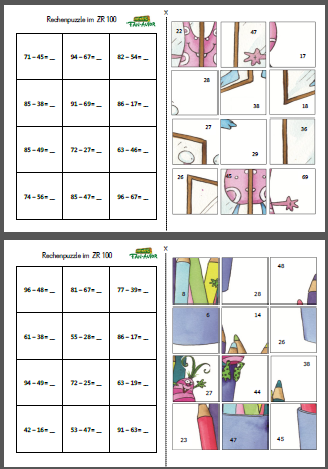 